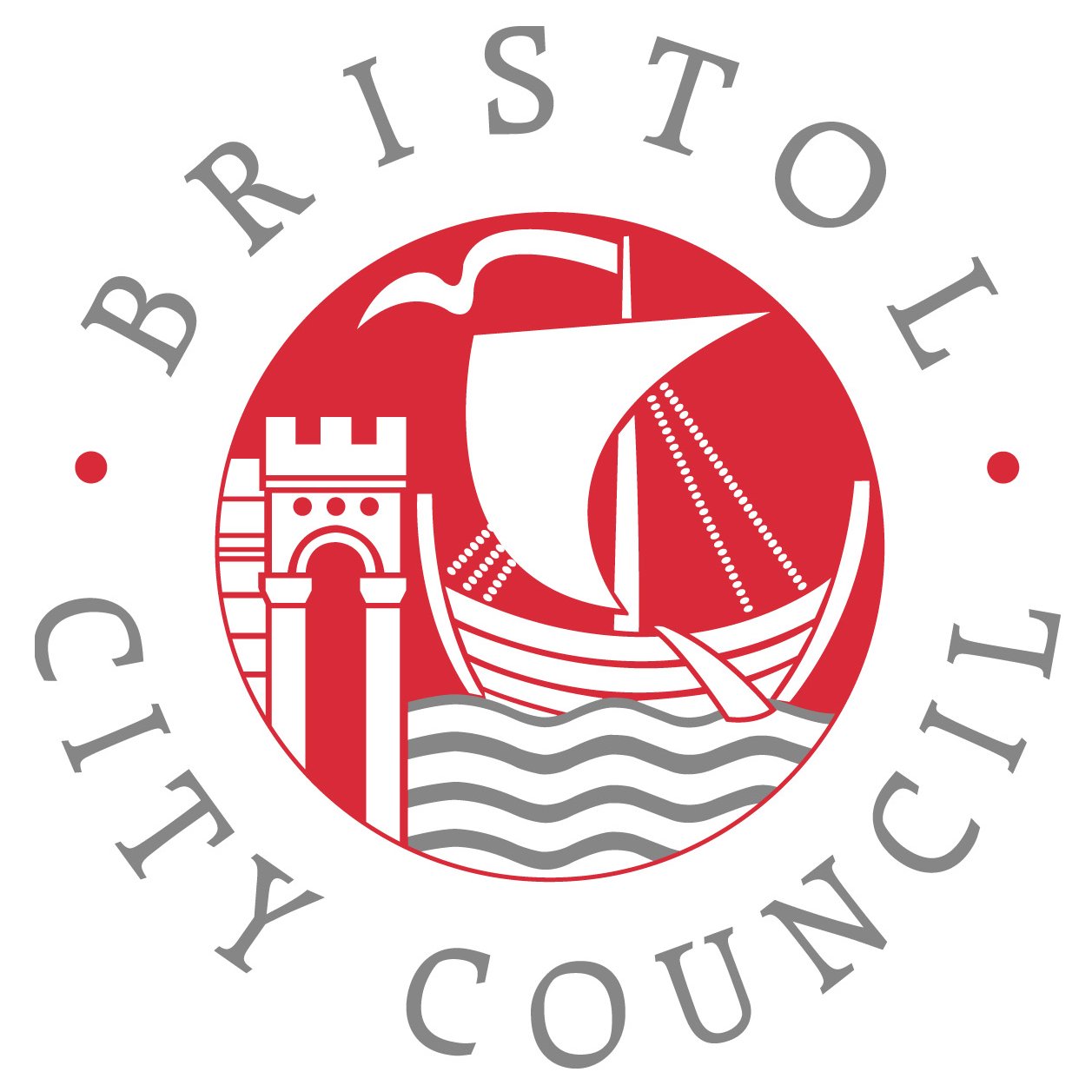 Weekly list of registered planning applications for the week commencing Monday 19 January 2015Received by CHIS on 2 Februaryis a list of applications which were registered by the City Council during the week identified above.Please click on the application number link to view the plans and documents.  If you are unable to view the documents please telephone 0117 922 3000.CabotApplication No.	15/00251/FDate Received	20 January 2015Date Registered	20 January 2015Type of Application	Full PlanningProposal	Change of use from offices to serviced apartments. Refurbishment of Listed Building and addition of services.Applicant	Clifton HotelsCase Officer		Charlotte SangwayTel No.		0117 922 3047Application No.	15/00252/LADate Received	20 January 2015Date Registered	20 January 2015Type of Application	Listed Building Consent (Alter/Extend)Proposal	Change of use from offices to serviced apartments. Refurbishment of Listed Building and addition of services.Applicant	Clifton HotelsCase Officer		Charlotte SangwayCliftonApplication No.	15/00226/CONDDate Received	19 January 2015Date Registered	19 January 2015Type of Application	Approval/Discharge of conditionsProposal	Appliction  to approve details in relation to condition 2 ( Protection of retained Trees) and 3 ( Protective Fence around trees) of permission number 14/02918/F The proposed work relates to resurfacing part of an area known as The Green, which is a key outdoor play area for the school.The work is to re-surface approximately 600 square metres of the Green with a mixture of all-year artificial sports turf and artificial grass.Applicant	Ms Anne HarringtonCase Officer		Ben BurkeTel No.		0117 922 3434Application No.	15/00243/VCDate Received	19 January 2015Date Registered	19 January 2015Type of Application	Works to Trees in Conservation AreasProposal	Large Norway Maple adjacent to road: Crown thin only by 30% approx. Ash located in back lane to side of property. Pollard at approx' 50% of present height.Applicant	Ms Sue MayCase Officer		Laurence WoodTel No.		0117 922 3728Application No.	15/00248/FDate Received	20 January 2015Date Registered	23 January 2015Type of Application	Full PlanningProposal	Proposed refurbishment of existing mansard roof including the enclosing of a concealed (from street level) flat roof area in the centre and associated works.Applicant	Mr & Mrs P. CharonCase Officer		Thomas WilkinsonTel No.		0117 903 7724Application No.	15/00301/VPDate Received	21 January 2015Date Registered	21 January 2015Type of Application	Tree Preservation OrderProposal	Elms (G1): stool small clump of Elms with canopy growth encroaching on Neighbouring property TPO 035Applicant	University Of BristolCase Officer		Laurence WoodTel No.		0117 922 3728Application No.	15/00334/VCDate Received	21 January 2015Date Registered	21 January 2015Type of Application	Works to Trees in Conservation AreasProposal	T1 - Ash - Fell, establishing too close to neighbouring property, replace with standard Beech. T2 - Ash - Remove three lower lower limbs encroaching on neighbouring property.Applicant	University Of BristolCase Officer		Laurence WoodTel No.		0117 922 3728Application No.	15/00340/CONDDate Received	22 January 2015Date Registered	22 January 2015Type of Application	Approval/Discharge of conditionsProposal	Application  to approve details in relation to condition 2 ( list of approved Plans and Drawings) of permission number 14/05186/LA Renovations to front elevation to include: Replacement of 4 No timber VHS windows, replacement of timber heads as required, re-rendering of external wall and repairs to parapet copingsApplicant	Ms Vivienne Patricia AmosCase Officer		Guy Bentham-HillTel No.		0117 9222345Application No.	15/00345/VCDate Received	22 January 2015Date Registered	22 January 2015Type of Application	Works to Trees in Conservation AreasProposal	T1 - Horse Chestnut - Fell to ground level, growing too close to boundary wall.Applicant	Case Officer		Laurence WoodTel No.		0117 922 3728Application No.	15/00349/VCDate Received	22 January 2015Date Registered	22 January 2015Type of Application	Works to Trees in Conservation AreasProposal	T1 - Lawson Cypress - Fell to ground level.  Root damage making path unsafe and destabilising adjacent wall. T2 - Leylandii - Fell to ground level. Growing too close to pavement wall causing damage to wall/pathway.Applicant	Case Officer		Laurence WoodTel No.		0117 922 3728Application No.	15/00355/VCDate Received	23 January 2015Date Registered	23 January 2015Type of Application	Works to Trees in Conservation AreasProposal	Pear (G1) Reduce the height of the row of pleached trees by approx 1m. train in the lateral spread by approx 0.5m. Beech (G2) Reduce the height of the row of pleached trees by approx 1m. train in the lateral spread by approx 0.5mApplicant	Mrs StoakleyCase Officer		Laurence WoodTel No.		0117 922 3728Clifton EastApplication No.	14/00808/LADate Received	21 February 2014Date Registered	23 January 2015Type of Application	Listed Building Consent (Alter/Extend)Proposal	Retrospective application for removal of damaged kitchen ceiling below a pitched roof & its replacement with a ceiling up to the level and angle of the pitched roof above. Re-insulatinon & re-plastering of both ceiling & walls that were previously exposed in roof space.Applicant	Mr Oliver PoolCase Officer		Hannah PorterTel No.		0117 922 3439Application No.	14/06120/VPDate Received	12 December 2014Date Registered	19 January 2015Type of Application	Tree Preservation OrderProposal	T1 - Holm Oak.  Lateral crown reduction of branch material from the crown side overhanging 19 Pembroke Road, cutting back to points 2.0m from face of boundary wall viewed from driveway of 19 Pembroke Road. TPO 1029Applicant	19 Pembroke Road Management Co. Ltd.Case Officer		Laurence WoodTel No.		0117 922 3728Application No.	14/06255/FDate Received	22 December 2014Date Registered	19 January 2015Type of Application	Full PlanningProposal	Alterations to private dwelling above the Eldon Public House, 6 Lower Clifton Road Clifton Bristol BS8 1BT.Applicant	Mr Robert ClarkeCase Officer		Chris MitchellTel No.		0117 90 37548Application No.	14/06256/LADate Received	22 December 2014Date Registered	19 January 2015Type of Application	Listed Building Consent (Alter/Extend)Proposal	Internal and external alterations to first floor and second floor maisonette.Applicant	Mr Robert ClarkeCase Officer		Chris MitchellTel No.		0117 90 37548Application No.	14/06270/FDate Received	22 December 2014Date Registered	20 January 2015Type of Application	Full PlanningProposal	Change of use from Use Class B1 (Office) to Use Class C3 residential) 1-bed flat, with a first floor extension and associated external alterationsApplicant	Mr Amy SnowdenCase Officer		Chris MitchellTel No.		0117 90 37548Application No.	15/00234/VCDate Received	19 January 2015Date Registered	20 January 2015Type of Application	Works to Trees in Conservation AreasProposal	Siler Birch tree - fell, too large for the location.Applicant	TBRL CoCase Officer		Laurence WoodTel No.		0117 922 3728Application No.	15/00344/CONDDate Received	20 January 2015Date Registered	20 January 2015Type of Application	Approval/Discharge of conditionsProposal	Application  to approve details in relation to condition 2 (Samples) of permission number 14/03926/LA Repair work to exterior and works to interior.Applicant	Mr Alexander SmtihCase Officer		Guy Bentham-HillTel No.		0117 9222345Site Address19 Berkeley Square Bristol BS8 1HB  Site Address19 Berkeley Square Bristol BS8 1HB  Site AddressHotwells Primary School Hope Chapel Hill Bristol BS8 4ND Site Address3 Ambra Vale Bristol BS8 4RW  Site Address38 Princess Victoria Street Bristol BS8 4BZ  Site AddressGoldney Hall Lower Clifton Hill Bristol BS8 1BH Site AddressGoldney Hall Lower Clifton Hill Bristol BS8 1BH Site Address317 Hotwell Road Bristol BS8 4NQ  Site Address28 College Road Clifton Bristol BS8 3JG Site AddressPooles House Guthrie Road Bristol BS8 3EZ Site Address10 College Fields Bristol BS8 3HP  Site Address49A South Parade Mansions Oakfield Road Bristol BS8 2BA Site Address19 Pembroke Road Clifton Bristol BS8 3BA Site AddressThe Eldon House 6 Lower Clifton Hill Bristol BS8 1BT Site AddressThe Eldon House 6 Lower Clifton Hill Bristol BS8 1BT Site AddressThe Old Shoe Factory Cobbler Lane Bristol BS8 2AQ Site Address4 Worrall Place Worrall Road Bristol BS8 2WP Site Address14 Sutherland Place Bristol BS8 2TZ  